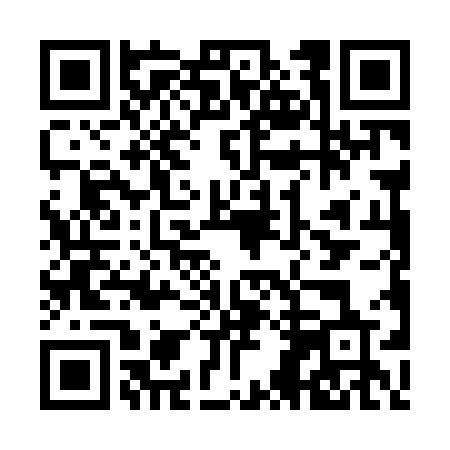 Ramadan times for Cranberry Woods, Maryland, USAMon 11 Mar 2024 - Wed 10 Apr 2024High Latitude Method: Angle Based RulePrayer Calculation Method: Islamic Society of North AmericaAsar Calculation Method: ShafiPrayer times provided by https://www.salahtimes.comDateDayFajrSuhurSunriseDhuhrAsrIftarMaghribIsha11Mon6:106:107:231:164:367:107:108:2312Tue6:086:087:221:164:367:117:118:2413Wed6:076:077:201:164:377:127:128:2514Thu6:056:057:181:154:377:137:138:2615Fri6:046:047:171:154:387:147:148:2716Sat6:026:027:151:154:387:157:158:2817Sun6:006:007:141:154:397:167:168:2918Mon5:595:597:121:144:397:177:178:3019Tue5:575:577:111:144:407:187:188:3120Wed5:555:557:091:144:407:197:198:3321Thu5:545:547:071:134:417:207:208:3422Fri5:525:527:061:134:417:217:218:3523Sat5:505:507:041:134:417:227:228:3624Sun5:495:497:031:124:427:237:238:3725Mon5:475:477:011:124:427:247:248:3826Tue5:455:457:001:124:437:257:258:3927Wed5:445:446:581:124:437:267:268:4028Thu5:425:426:561:114:437:277:278:4129Fri5:405:406:551:114:447:287:288:4230Sat5:395:396:531:114:447:297:298:4331Sun5:375:376:521:104:457:307:308:451Mon5:355:356:501:104:457:317:318:462Tue5:335:336:491:104:457:327:328:473Wed5:325:326:471:094:467:337:338:484Thu5:305:306:451:094:467:347:348:495Fri5:285:286:441:094:467:347:348:506Sat5:275:276:421:094:477:357:358:517Sun5:255:256:411:084:477:367:368:538Mon5:235:236:391:084:477:377:378:549Tue5:215:216:381:084:477:387:388:5510Wed5:205:206:361:084:487:397:398:56